EXTERMINATION NOTICEOn___________________________________ starting at_______________________                             (Date)                                                                     (Time)your apartment complex will be exterminated. In cases where no one is present, a master key will be used to gain access into your apartment.  If you have any questions, please contact the site manager.							______________________________							                     Site Manager							______________________________							                           Date	“This institution is an equal opportunity provider and employer” EQUAL HOUSING OPPORTUNITY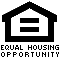 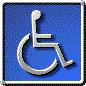                                                                                                                         Revised 07/2014